ОтчетО проведении декады профилактических мероприятий приуроченных к Всемирному дню борьбы со СПИДом(1 декабря) в МБОО СОШ № 29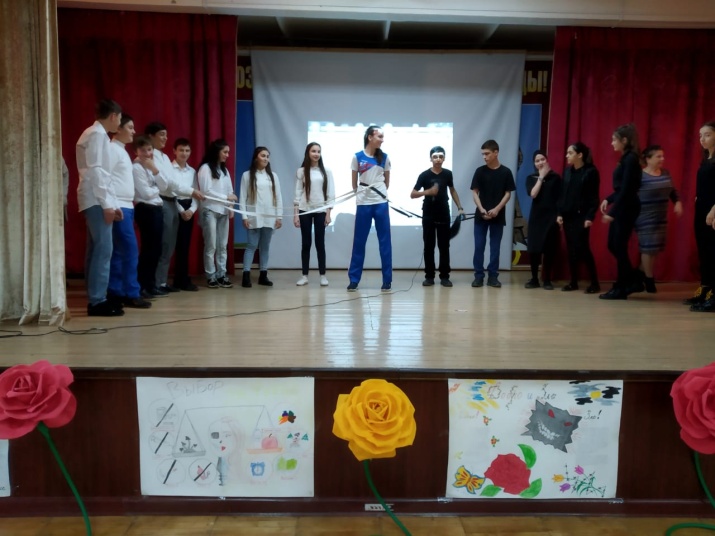 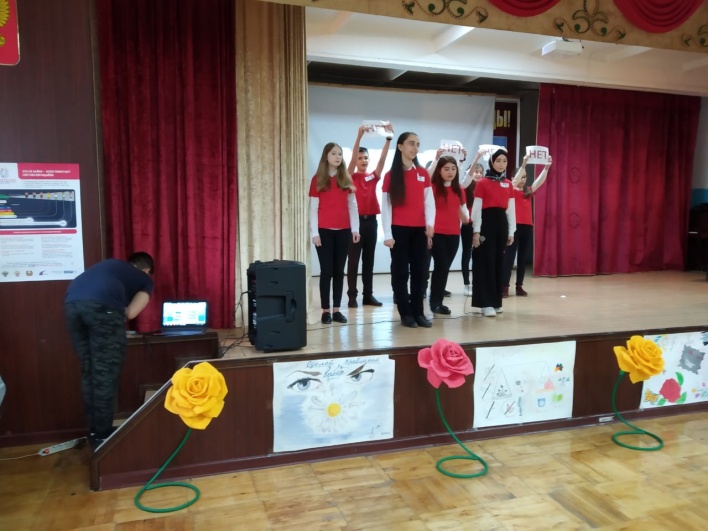 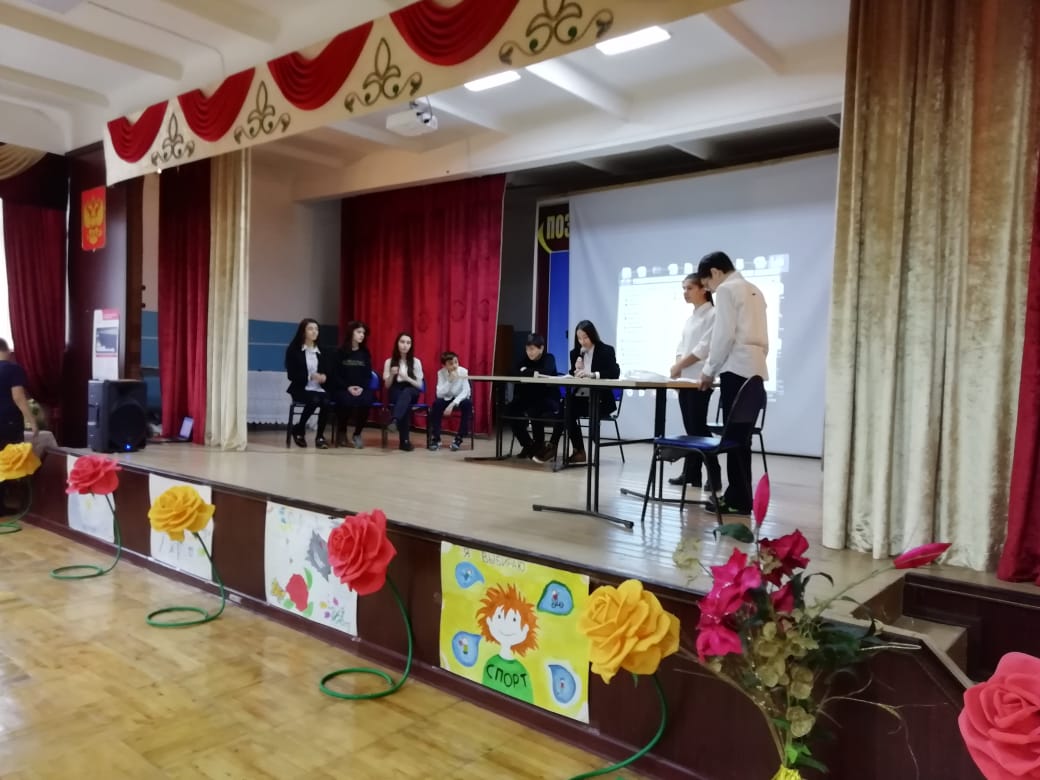 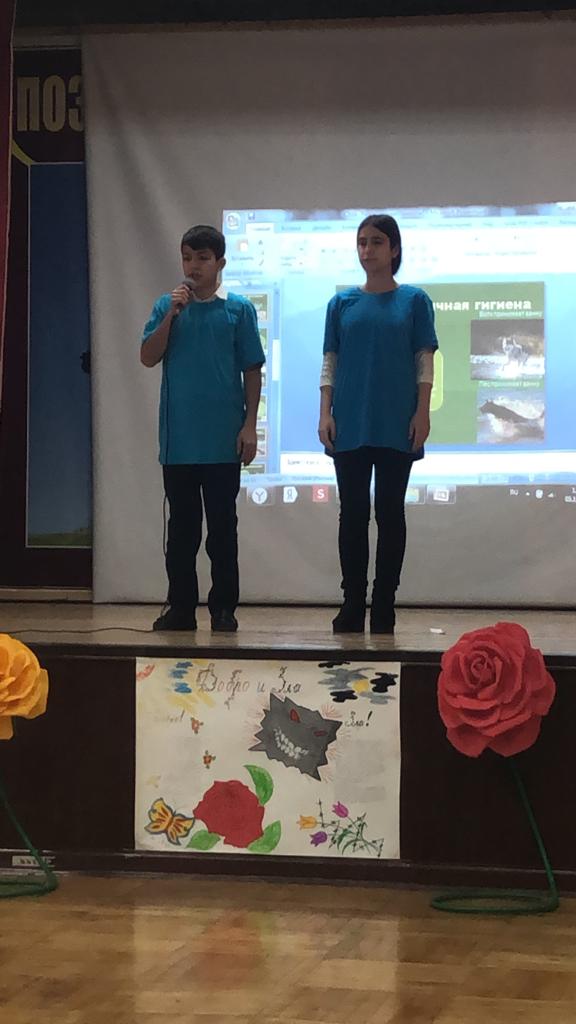 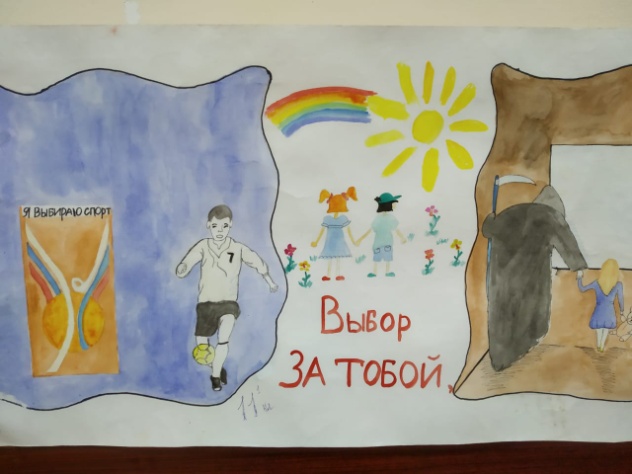 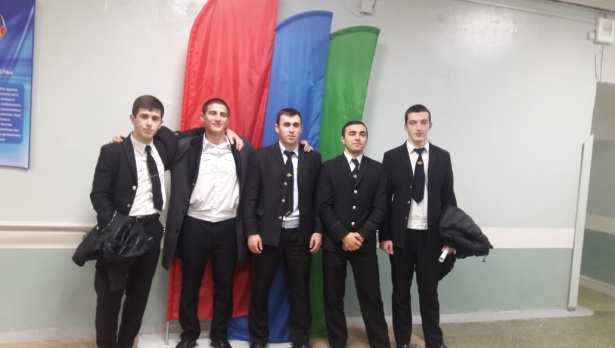  Пояснительная записка о проведении мероприятий приуроченных к Всемирному дню борьбы со СПИДом  в МБОО СОШ № 29Всемирный день борьбы со СПИДом – международный день ООН, отмечается 1 декабря. Впервые провозглашен ВОЗ в 1988 году, с 1996 года проводится ЮНЭЙДС. День учрежден с целью повышения осведомленности об  эпидемии СПИДА,  вызванной распространением ВИЧ- инфекции, а также как день памяти жертв этого заболевания.  В МБОУ «СОШ 29» тоже не может остаться в стороне и естественно приняла активное участие в пропаганде здорового образа жизни, с этой целью был составлен план работы на 1-8 декабря . Активную помогает в работе по ЗОЖ наш доктор-педиатр школы Темирханова С.С. Она провела беседы доктор в 9-11 классов, после беседы ученики 8 классов провели мероприятие «Мы за здоровый образ жизни».Они показали как много интересных дел в жизни, не стоит тратить свое время на наркотики которые в основном сопутствуют распространению СПИДа и ВИЧ- инфекций. Это доказывает статистика, которая показывает о росте наркомании в Республике. Детская наркомании это , прежде всего трагедия семьи, трагедия ребенка и всего общества. Доктор Темирханова С.С. сказала: с момента заражения человека ВИЧ-инфекцией до развития у него СПИДа может пройти 8-12 лет. Также рассказала возможные пути заражения ..Дети задавали вопросы и слушали доктора очень внимательно.План проведения мероприятий приуроченныхк Всемирному дню борьбы со СПИДом  в МБОО СОШ № 29Все классные часы по расписанию с 1 по 8 декабря посвятить ЗОЖ и приурочить к Всемирному дню борьбы со СПИДом  в МБОО СОШ № 29 (Показ фильма  Жестокая правда)Батырова А.Р – Зам.директора по ВР МБОО СОШ № 29Наименование образовательной организацииОбщее количество обучающихПриняли участие в открытом уроке Гости, принявшие участие в проведении открытого урока(ФИО .должность)ПримечаниеМБОО СОШ № 2915039-11 классы -120 учащихсяТемирханова С.С.-докторБатырова А.Р.-ЗВРДаудова Х.А.- психологКлассные руководителипредметники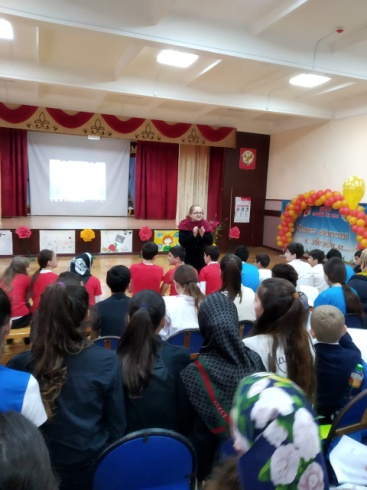 8классы -100,подготовили и провели мероприятие приуроченноек Всемирному дню борьбы со СПИДомБатырова А.Р.-Зам.дир.ВРВстреча представителем из наркоконтроля Сейфудиновой Надеждой Викторовной.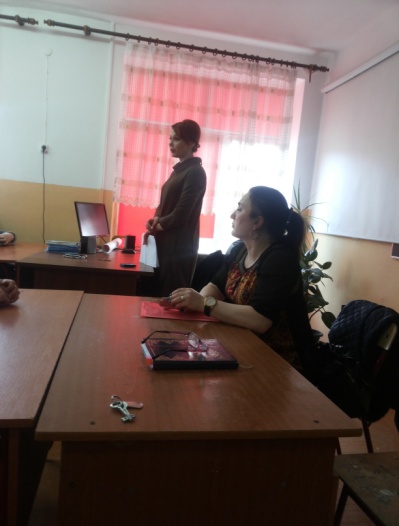 Встреча с врачом гигиенического воспитания Халиловой КамилатДолгатовной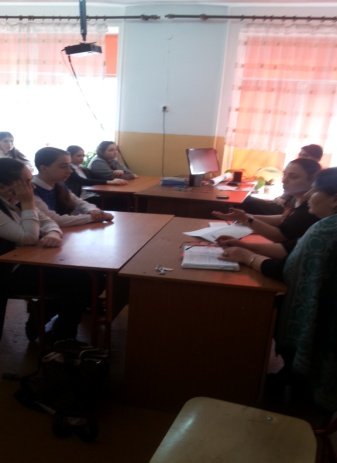 Класс ,количество детейМероприятие     Гость 8-е классы-100учМы за здоровый образ жизниВстреча представителем из наркоконтроля Сейфудиновой Надеждой Викторовной.Встреча с врачом гигиенического воспитания Халиловой КамилатДолгатовной9в,9г,10а,10.1,11.1,11.2.-120 учениковБеседы врача –педиатра «Береги здоровье с молоду»Темирханова С.С.-доктор Все классыКлассные часы по ЗОЖ по расписаниюКлассные руководители.родители7-ые классыВстреча с студентами правовой академии